SUMPTER’S OUTDOOR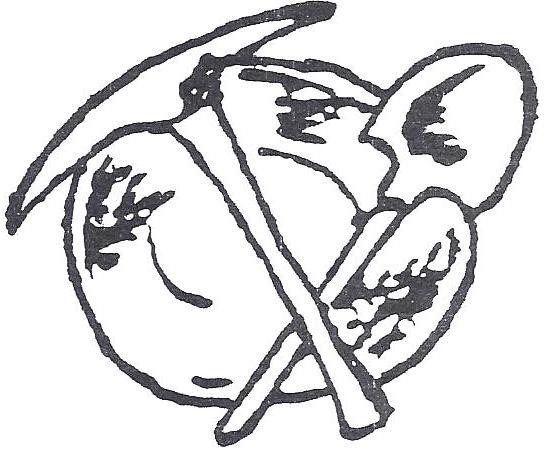 FLEA MARKETS2022 DatesMemorial Day Weekend – May 27, 28, 29 & 30Forth of July Weekend – No Market at The GroundsLabor Day Weekend – Sept. 2, 3, 4 & 5Food, Crafts, Art, Collectibles, New Merchandise, Books and MoreSales 8 am till Dusk Admission is FreeFor Vendor Reservations visitcityofsumperor.com – Community (Tab) - MarketsContact: Sumpter City Hall  PO Box 68, Sumpter OR 97877541-894-2314 or <cityofsumpteror@gmail.com>